МУНИЦИПАЛЬНОЕ БЮДЖЕТНОЕ  ОБЩЕОБРАЗОВАТЕЛЬНОЕ УЧРЕЖДЕНИЕМИТЬКОВСКАЯ   СРЕДНЯЯ  ОБЩЕОБРАЗОВАТЕЛЬНАЯ ШКОЛАРабочая программа  по музыкедля   5  классана 2018-2019 учебный год                                           Учитель: Пугачёва Надежда НиколаевнаПояснительная записка        Рабочая программа по  музыке  для  5 класса разработана  на основе  требований к результатам  освоения  основной образовательной программы основного общего образования МБОУ Митьковской СОШ  с учётом программ, включённых в её структуру, и соответствует   учебному  плану, календарному  учебному  графику  и расписанию  учебных занятий     учреждения  на 2018-2019 учебный год.         При разработке и реализации рабочей  программы  используются   программы  и учебники:1.    Усачёва В.О., Школяр Л.В. Рабочая  программа  по музыке   для 5-8 классов. - М.: Вентана - Граф                                                                                                      2. Усачёва В.О., Школяр Л.В., Кузьмина О.В. Музыка. 5 класс. Учебник для общеобразовательных организаций - М.: Вентана - Граф               Программа  обеспечена  учебно-методическими  пособиями, экранно-звуковыми, электронными (цифровыми) образовательными  и  интернет – ресурсами в соответствии с перечнем   учебников и учебных   пособий   на 2018-2019 учебный год для реализации  основной образовательной  программы  основного  общего  образования МБОУ Митьковской СОШ                 В учебном плане учреждения на изучение   музыки в 5 классе  выделяется 35 часов (1 час в неделю, 35 учебных недель).  В соответствии  с календарным учебным графиком и  расписанием занятий (на 01.09.2018г)     изучить  содержание   программы  планируется  за   32   часа:   3 урока совпадают  с  праздничными  датами   (8.03, 3, 10.05.2018г.).           Корректировка  Рабочей  программы  проведена  за  счёт  объединения  изучаемых тем, что  отражено   в  тематическом планировании.На___________за_________________часов, т.к _________________________________________________________________________________________________________________________На __________за_________________ часов, т.к _________________________________________________________________________________________________________________________Планируемые результаты  освоения учащимися 5 класса  учебного предмета «Музыка»(Личностные,  метапредметные и предметные результаты)  Личностные результаты: становление музыкальной культуры как неотъемлемой части духовной культуры личности; наличие эмоционально - ценностного отношения к искусству и жизни; формирование вкуса, как способности чувствовать и воспринимать музыкальное искусство во всем многообразии его стилей, форм и жанров; потребность общения с музыкальным искусством своего народа и других народов мира;навыки самостоятельной работы при выполнении учебных и творческих задач;овладение художественными умениями и навыками в разных видах музыкально – творческой деятельности.Метапредметные результаты:анализ собственных умений и навыков освоения музыкального искусства; проявление творческой инициативы и самостоятельности в организации творческой жизни класса, самодеятельных объединений, фестивалей, конкурсов;наличие собственной позиции и аргументированной оценки различных событий и явлений музыкальной жизни России и других стран мира; убежденность в преобразующем воздействии музыки и других искусств на человека и на жизнь в целом;умение работать с разными источниками информации, применять информационно-коммуникативные технологии в собственной художественно-творческой деятельности.         В результате реализации  рабочей программы по музыке создаются условия для достижения  всеми  учащимися 5 класса    предметных  результатов на базовом уровне («ученики научатся») и  отдельными мотивированными и способными учащимися на  расширенном и углубленном уровне («ученики получат возможность научиться»), что обеспечивается  дифференциацией  заданий  на уроках и при формулировании домашних  заданий,  организацией внеурочной деятельности.Ученики научатся:понимать значение интонации в музыке;анализировать средства музыкальной выразительности: мелодию, ритм, темп, динамику, лад;определять характер музыкальных образов (лирических, драматических, героических, романтических, эпических);выявлять общее и особенное при сравнении музыкальных произведений на основе полученных знаний об интонационной природе музыки;понимать жизненно-образное содержание музыкальных произведений разных жанров;различать и характеризовать приемы взаимодействия и развития образов музыкальных произведений;различать многообразие музыкальных образов и способов их развития;производить интонационно-образный анализ музыкального произведения;понимать основной принцип построения и развития музыки;анализировать взаимосвязь жизненного содержания музыки и музыкальных образов;размышлять о знакомом музыкальном произведении, высказывая суждения об основной идее, средствах ее воплощения, интонационных особенностях, жанре, исполнителях;понимать значение устного народного музыкального творчества в развитии общей культуры народа;определять основные жанры русской народной музыки: былины, лирические песни, частушки, разновидности обрядовых песен;понимать взаимосвязь профессиональной композиторской музыки и народного музыкального творчества;выявлять общее и особенное при сравнении музыкальных произведений на основе полученных знаний о стилевых направлениях;узнавать формы построения музыки (двухчастную, трехчастную);определять тембры  инструментов;определять виды оркестров: симфонического, духового, оркестра народных инструментов;владеть музыкальными терминами в пределах изучаемой темы;узнавать на слух изученные произведения русской и зарубежной классики, образцы народного музыкального творчества, произведения современных композиторов; эмоционально-образно воспринимать и характеризовать музыкальные произведения;анализировать различные трактовки одного и того же произведения;выявлять особенности взаимодействия музыки с другими видами искусства;понимать значимость музыки в творчестве писателей и поэтов;владеть навыками вокально-хорового музицирования;применять навыки вокально-хоровой работы при пении с музыкальным сопровождением и без сопровождения (acappella);участвовать в коллективной исполнительской деятельности; размышлять о знакомом  произведении;передавать свои музыкальные впечатления в устной или письменной форме; проявлять творческую инициативу, участвуя в музыкально-эстетической деятельности;эмоционально проживать исторические события и судьбы защитников Отечества, воплощаемые в музыкальных произведениях;применять современные ИКТ для записи и воспроизведения музыки;использовать знания о музыке и музыкантах, полученные на занятиях, в повседневной жизни.Ученики получат возможность научиться:различать и передавать в художественно-творческой деятельности характер, эмоциональное состояние и свое отношение к природе, человеку, обществу;исполнять свою партию в хоре в простейших двухголосных произведениях;активно использовать язык музыки для освоения содержания различных учебных предметов (литературы, русского языка, математики и др.).Содержание программы учебного предмета «Музыка»  Содержание программы направлено на формирование культуры личности, развитие и углубление интереса к музыке, музыкальной деятельности, развитие музыкальной памяти и слуха, ассоциативного мышления, фантазии и воображения. В программе отражены культурологический и гуманистический принципы обучения, усилены межпредметные связи музыки с другими предметами: историей, географией, литературой, изобразительным искусством. Значительное внимание уделяется практическим видам деятельности: пению, движению, музицированию на элементарных музыкальных инструментах, некоторых разновидностях народных инструментов. В ходе изучения предмета идёт  развитие информационной компетенции с использованием современных технологий (Интернет, работа с электронными словарями, энциклопедиями,  аудио ресурсами, различными поисковыми системами). Содержание курса представлено следующими содержательными линиями:Первый раздел «Искусство слышать, искусство видеть» (6 ч). Разговор об искусстве и, в частности, о музыке, начинается  с того, что видится глазами, но целостный смысл чего необходимо вскрывать, как бы читая скрытый контекст, отыскивая то, что затаилось, где-то присутствует, но для нас еще не открыто, «не зазвучало»: начало времени и пространства, начало творения мира, создание человека в его удивительных свойствах постигать этот мир, исследовать и совершенствовать себя и мир. Поэтому рояль – кладезь звучащего мира – молчит до тех пор, пока человек не прикоснется к роялю. Этот подход должен создать особое отношение к  звукотворению, как к очень значимому и тонкому совместному с инструментом созидательному акту: под руками ученика материализуются в звуках его мысли, чувства, впечатления, наполняя жизненные реалии высоким смыслом, заставляя увидеть в них то, что ранее было скрыто для сознания – вот о чем молчит рояль, скрипка, флейта. Во втором разделе «Истоки творчества» (8 ч) представлены творческие мастерские художника, композитора, поэта. Помимо более близкого знакомства с выдающимися людьми искусства, отмечается  их неординарность,  каждого в своей области. Подчеркивается  многогранность и закономерную для неординарного человека подсознательную устремленность к универсальности в ее разнообразных проявлениях и перекрещивания путей различных искусства.    Раздел обращает нас к детализации понятий маэстро: искусник, мастер, дока и т.д. Обращения к ученикам Р.А.Шумана, Г.Н. Нейгауза призваны воздействовать на внутренний мир пятиклассников, их личностные качества, с точки зрения самих маэстро, уводит нас  в мир искусства, будь-то музыка, стихи, проза. При этом школьник как бы «повторяет» процесс возникновения художественно-творческой картины мира, пытаясь улавливать, когда и как окружающий мир становится у человека произведением искусства. Откуда  у него появляется потребность творить? «Бывает ли так, что подобное случается с тобой?». «Возникает ли у тебя желание сочинить, написать, сыграть, нарисовать что-то либо?»  В третьем разделе «Образный язык искусства» (9 ч)  встреча с великими личностями–Леонардо да Винчи и Александром Порфирьевичем Бородиным – продолжает мысль: в своих возможностях  и способностях человек велик. По этому разделу пятиклассникам предлагается своего рода исследовательская деятельность по описанию жизни и творчества композитора, учащиеся не только приобщаются к атмосфере патриархальной Руси, где течение времени и пространства измерялось колокольным звоном, но и получают представление  об истинном слухе и проводят мини-исследования, пробуя на цвет мажорные и минорные мелодические и аккордовые созвучия. Пятиклассники рассматривают слияние музыки изобразительного искусства на основе общности понятий колорита и ритма. Предлагаемая исследовательская работа учеников с феноменом цветного слуха на примере цвето-тональных ассоциаций русских композиторов А.Н. Скрябина, Н.А. Римского-Корсакова, Б.В. Асафьева и К. С. Сараджева. Кто менее из учеников тяготеет ктаким заданиям сможет проявить себя в другом: найти различные истории о колоколах и фотографии знаменитых колоколов. Используя источники Интернета, найти и прослушать колокольные звоны и охарактеризовать их.Четвёртый раздел«Путь к слушателю, читателю, зрителю»(12 ч) - это обращение к прообразам будущих людей, своего рода платоновским «монадам», получивших в «Синей птице» Метерлинка образ лазоревых детей. Отправившись в их царство, по-иному начинаем понимать слово предназначение. Каждый из нас должен узнать свое, почувствовать и осуществить то, зачем пришел в этом мир. Особой музыкой должно завершиться это познание. Песню Матерей, которые ждут своих маленьких людей совершенных (Шаляпина, Пушкина, Уланову, Цветаеву, Эйнштейна, Леонардо) должны придумать сами дети. И главная завершающая содержательная идея раздела выражается в том, что музыка должна  помочь человеку не только чувствовать себя значительным, но и понимать значение и назначения человека вообще, человечества, а значит искать и свою роль в мироздании!Тематический планТематическое  планирование уроков музыки в 5 классе (35 часов)Рассмотрено  на  заседании ШМО28.08.2018 г., протокол №1______________________________ г., протокол №______________________________ г., протокол №Согласованозам.директора  по УВР /Н.А.Нацаренус/  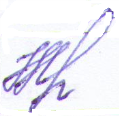 29.08.2018Утверждено приказом по МБОУ Митьковской СОШ  от    30 .08.2018 г. № 46_________________________от _________________ г. №_________________________от ________________ г. №_________________________№ п/пИзучаемый материалКол-во  часов1Раздел 1 «Искусство слышать, искусство видеть»62Раздел 2 «Истоки творчества» 83Раздел 3 «Образный язык искусства» 94Раздел 4 «Путь к слушателю, читателю, зрителю» 12Итого35№   Дата  Дата Тема урокаПримечание№ Планфакт Тема урокаПримечание                                «Искусство слышать, искусство видеть»   (6 ч.)                                «Искусство слышать, искусство видеть»   (6 ч.)                                «Искусство слышать, искусство видеть»   (6 ч.)                                «Искусство слышать, искусство видеть»   (6 ч.)                                «Искусство слышать, искусство видеть»   (6 ч.)17.09О чём молчит рояль. Слушают произведения выдающихся классиков музыкального искусства, напевают основные темы их произведений, воспринимают окружающий мир во всем богатстве его звучания и красок.214.09Мир, запечатленный человеком. Вводный контрольСлушают произведения выдающихся классиков музыкального искусства, напевают основные темы их произведений, Воспринимают окружающий мир во всем богатстве его звучания и красок. Вводный контроль (предметные результаты)321.09Внутренний голосИсполняют песни в коллективе сверстников, понимая их драматургическое построение и зависимость средств выражения от эмоционального содержания музыки428.09Где кончаются слова - начинается музыкаИсполняют песни в коллективе сверстников понимая их драматургическое построение и зависимость средств выражения от эмоционального содержания музыки55.10Несколько взглядов на цветокИсследуют собственные творческие проявления (побуждения) на основе проникновения в замысел художника, композитора писателя.612.10Люди искусстваИсследуют собственные творческие проявления (побуждения) на основе проникновения в замысел художника, композитора писателя.«Истоки творчества»  (8 ч.)«Истоки творчества»  (8 ч.)«Истоки творчества»  (8 ч.)«Истоки творчества»  (8 ч.)«Истоки творчества»  (8 ч.)719.10Мастерская литератораНаучатся выявлять внутренние связи между музыкой и литературой, музыкой и изобразительным.826.10Мастерская композитораПонимают истоки творчества как эстетическое  и философское осмысление композитором реальных.99.11Мастерская художника   Анализируют способы художественного выражения композитором    поэтом, художником   ценностного отношения к  явлениям, событиям, фактам действительности1016.11 Во сне твой голос звучал…Объясняют понятия: изображение, слово, звучание — способы художественного выражения ценностного   отношения человека к  явлениям, событиям, фактам окружающей действительности.1123.11Беседы на перекрёстке искусствИсследуют общие и специфические черты  творческой деятельности в разных областях искусства.1230.11Беседы на перекрёстке искусствИсследуют общие и специфические черты  творческой деятельности в разных областях искусства.137.12Маэстро. Маленькие соловьи растут быстро.Осознают собственные творческие возможности в разных видах  художественной  деятельности (пении, импровизации, подборе аккомпанемента, выразительном движении написании литературного эссе)14 14.12Творческая мастерскаяПромежуточный контрольИсследуют общие и специфические черты  творческой деятельности в разных областях искусства. Промежуточный  контроль (предметные результаты)«Образный язык искусства»  (9 ч.)«Образный язык искусства»  (9 ч.)«Образный язык искусства»  (9 ч.)«Образный язык искусства»  (9 ч.)«Образный язык искусства»  (9 ч.)1521.12Защита проекта «Великиемузыканты - исполнители» Сравнивают и анализируют  вокальную, симфоническую, инструментальную музыку.Промежуточный контроль (метапредметные результаты)1627.12Жизненные правила для музыкантов Определяют автора конкретного музыкального  произведения по  интонационным  проявлениям его  принадлежности к  определённому течению, художественному  направлению, композиторской школе1711.01Истоки творчества Определяют по характерным признакам принадлежность музыкальных произведений к соответствующему жанру. Выразительно исполняют песни. Применяют музыкальные знания, умения и навыки в сфере музыкального самообразования: знакомства с литературой о музыке, слушание музыки в свободное от уроков время.1818.01Ещё один взгляд на цветокИмеют представление о процессуальной и  интонационно - образной  природе музыки.  Понимают «зёрна- интонации» (темы) в развитии музыкального  смысла1925.01Рисует пианист Святослав РихтерИсследуют истоки  единства человеческой и  музыкальной речи.  Выявляют интонационную  общность видов искусства в  процессе их изучения,  сравнения,  экспериментирования 201.02Рисует певица Зара ДолухановаВыявляют интонационную  общность видов искусства в  процессе их изучения,  сравнения,  экспериментирования. 218.02Ветер Эллады несёт нам… Исполняют  вокальные произведения в народном стиле.   Выявляют  характерные черты и специфику музыкального языка народов РФ. 2215.02Сафические строфыПередают в  разнообразной творческой деятельности эмоционально-образное содержание  произведений искусства. 2322.02Зачем я пишу?Участвуют в народных  праздниках, гуляниях, играх, школьных  ярмарках«Путь к слушателю, читателю, зрителю»  (12 ч.)«Путь к слушателю, читателю, зрителю»  (12 ч.)«Путь к слушателю, читателю, зрителю»  (12 ч.)«Путь к слушателю, читателю, зрителю»  (12 ч.)«Путь к слушателю, читателю, зрителю»  (12 ч.)241.03Великие универсалы Объясняют логику  раскрытия любого чувства в музыке художественным  воссозданием его  процессуальности в  реальной жизни2515.03Художник – хозяин над всем, что видитПонимают художественную  деятельность как высшую форму ценностного  отношения человека к  жизни2615.03Разум учёного и гений музыкантаУчатся исполнять фразы,  темы, интонации из полюбившихся музыкальных произведений. 275.04Путь к слушателю, читателю, зрителюОпределяют по характерным признакам принадлежность музыкальных произведений к соответствующему жанру. Выразительно исполнять песни. 2812.04Вторая, «Богатырская», симфонияПонимают историческую  обусловленность  возникновения искусства  как условия самовоспитания  человека. 2919.04Музыка-колокол Объясняют многообразие видов, форм и жанров искусства  необходимостью  полихудожественного воздействия на человека3026.04Имеющие уши да слышат… Сочиняют мелодии  на заданные поэтические  тексты, подбирают музыку к  произведениям  изобразительного искусства,  иллюстрируют музыкой  типичные жизненные  ситуации. 3126.04Истинный слухВыявляют в  художественном комплексе  (фрагменте), в том числе  музыкальном,  специфическую направленность  выразительных средств на  восприятие слушателя.328.05Защита итогового проекта«Звук и цвет» Итоговый контроль Сочиняют мелодии  на заданные поэтические  тексты, подбирать музыку к  произведениям  изобразительного искусства,  иллюстрируют  музыкой  типичные жизненные  ситуации.Итоговый контроль (метапредметные результаты)3317.05Царство БудущегоПонимают театр как  синтетический вид  искусства, помогающий  рассмотреть жизнь во всех  её противоречиях, вводящий  зрителя в систему  общечеловеческих идеалов  и ценностей. 3424.05Как найти Синюю птицу? Выявляют в  художественном комплексе  (фрагменте), в том числе  музыкальном,  специфическую направленность  выразительных средств на восприятие слушателя.3524.05Искусство слышать, искусство видеть Определяют по характерным признакам  принадлежность музыкальных произведений к соответствующему жанру. Выразительно исполнять песни. Применяют музыкальные знания, умения и навыки в сфере музыкального самообразования: знакомства с литературой о музыке, слушание музыки в свободное от уроков время.